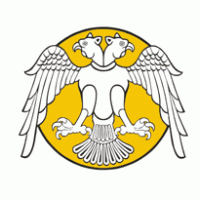 T. C.SELÇUK ÜNİVERSİTESİİKTİSADİ ve İDARİ BİLİMLER FAKÜLTESİ DEKANLIĞINA(---------------------------------- BÖLÜM BAŞKANLIĞINA)Bilimsel Araştırma Projeleri (BAP) Koordiatörlüğü tarafından yolluklu ve yevmiyeli olarak desteklenen proje çerçevesinde aşağıda bilgileri yer alan kongre/konferansa katılmam için yapılan görevlendirmenin iptal edilmesini talep ediyorum.Gereğini saygılarımla arz ederim. (TARİH)Adı-SoyadıİmzaKongre/Konferans Adı:UEK-TEK 2021 Kapsayıcı ve Sürdürülebilir Büyüme ve Gelir DağılımıKongre/Konferans Tarihi:01-03 Ocak 2021Kongre/Konferans Yeri:Bodrum / MUĞLABildiri Adı:Dış Ticaret Hadlerindeki Değişimlerin Büyüme Üzerine EtkileriGörevli Olunan Günler:01-03 Ocak 2021Yolluklu (Uçak):EvetYolluklu (Diğer):HayırYevmiyeli:Evet